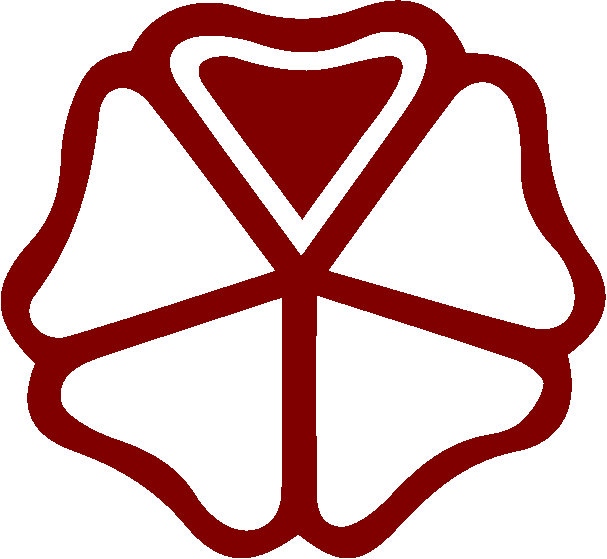 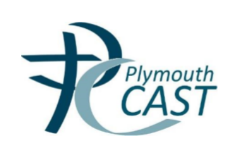 Purpose of PlanThe purpose of this plan is to show how our educational setting intends, over time, to increase accessibility to the physical environment, the curriculum and written information so that all pupils with a disability can take full advantage of their education and associated opportunities.Definition of DisabilityA person has a disability if he or she has a physical or mental impairment that has a substantial and long-term adverse effect on his or her ability to carry out normal day-to-day activities.Key AimsTo increase and eventually ensure for pupils with a disability that they have:Total access to our setting’s environment, curriculum and in formation andFull participation in the school community.PrinciplesCurrent practiceFinancial Planning and ControlThe headteacher and governing body will review the financial implications of the accessibility plan as part of the normal budget review process.Accessibility Action PlanCompliance with the Equality ActAccess to the curriculumAccess to the physical environmentAccess to information, advice and guidanceA – Compliance with the Equality ActCompliance with the Equality Act is consistent with our setting’s aims and equal opportunities policy and SEN information reportOur staff recognise their duty under the Equality Act:Not to discriminate against disabled pupils in their admissions and exclusions, and provision of education and associated servicesNot to treat disabled pupils less favourablyTo take reasonable steps to avoid putting disabled pupils at a substantial disadvantageTo publish an accessibility planIn performing their duties the governors have regard to the Equality Act 2010Our settingRecognises and values the young person’s knowledge/parents’ knowledge of their child’s disabilityRecognises the effect their disability has on his/her ability to carry out activitiesRespects the parents’ and child’s right to confidentialityThe setting provides all pupils with a broad and balanced curriculum that is differentiated, personalised and age appropriateB – Increasing Access for disabled pupils to the school curriculumThis includes teaching and learning and the wider curriculum of the school in after school clubs, leisure and cultural activities or school visits.Regular and appropriate training is given to staff at Sacred Heart to improve their awareness and skills and thus improve practice. Pupils with SEND are included and encouraged to be part of the extra-curricular activities offered at Sacred Heart. These activities include musical, sporting, creative and physical. Support for SEND pupils is reviewed and tracked regularly and support/interventions is amended as required for the individual. Pupils with SEND are supported by appropriately trained teaching assistants and have access to the necessary information technology (ie personal ipads) and auxiliary aids.C – Improving access to the physical environment of the schoolThis includes improvements to the physical environment of the school and physical aids to access education.The main school building is on one level. Access to the main entrance is flat and has automatic doors. The access button to the doors is at wheelchair level. Access to the school playground is on the level with ramp access to the classrooms. The mechanics are in place to fit a chair lift if required for an individual to access the school nursery via the main school. Access can already be made via the school playground. There is an accessible toilet for both children and adults with disabilities. A recently built lodge and garden gives accessibility via a ramp for those with disabilities. Within the lodge there is accessibility to a toilet.Classrooms are uncluttered as best as possible and are accessible for those with disabilities.Most of the classrooms have blinds in place for those children with sensory disabilities.Appropriate play activities put in place at lunchtime for those children with disabilities.D – Improving the delivery of written information to disabled pupilsThis will include planning to make written information that is normally provided by the school to its pupils available to disabled pupils. Examples might include handouts, timetables, textbooks and information about school events. The information should take account of pupils’ disabilities and pupils’ and parents preferred formats and be made available within a reasonable time frame.The Sacred Heart website is regularly updated with information for parents and families with details of support and parenting groups available to them. If necessary, an interpreter or signer could be present.Survey questionnaires sent to parents annually will allow for consultation to take place with regard the development of the school’s accessibility plan.Accessibility OutcomeAction to ensure OutcomeWho responsibleLong, medium or short-termTime FrameNotesThe school’s accessibility plan and action plan will be updated annuallyUpdate accessibility plan and publish on school websiteHeadteacherSTReview AnnuallyAccessibility OutcomeAction to ensure OutcomeWho responsibleLong, medium or short-termTime FrameNotes Class teachers know how to include pupils with disabilities into active classroom activities Plan training for all classroom staff to support SEND pupils in sporting activities Headteacher and teachers LT Review annuallyEnsure staff are trained when it proves necessary to support an individual child with disabilitiesAccessibility OutcomeAction to ensure OutcomeWho responsibleLong, medium or short-termTime FrameNotesEmergency and evacuation systems are accessible to allInvestigate emergency systems to ensure they are appropriate for any disabilities Headteacher and governing bodyMTReview annuallyEnsure systems are reviewed if a new member of staff or pupil with disabilities joins the school ie. Hearing loss/visual impairmentsAccessibility OutcomeAction to ensure OutcomeWho responsibleLong, medium or short-termTime FrameNotes Information is available in a variety of languages When required create appropriate letters, documents and advice in the requested language Headteacher and SENDCo LT Review annuallyEnsure school users are aware that they can request documentation in a chosen languageInformation is available in a variety of formatsWhen required create appropriate letters, documents and advice in the requested formatHeadteacher and SENDCoLTReview annuallyEnsure school users are aware that they can request documentation in a chosen format